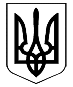 ВЕЛИКОДИМЕРСЬКА СЕЛИЩНА РАДАБРОВАРСЬКОГО РАЙОНУ КИЇВСЬКОЇ ОБЛАСТІР І Ш Е Н Н ЯПро внесення змін до Програми соціально-економічного культурного і духовного розвитку Великодимерської об’єднаної територіальної громади  на 2018 рік , затвердженої рішенням Великодимерської селищної ради від 21.12.2017 р. № 43 ІІІ – VІІ із змінамиЗаслухавши та обговоривши інформацію голови Бочкарьова А.Б. про Програму соціально-економічного, культурного і духовного розвитку                   Великодимерської об’єднаної громади на 2018 рік, складену виконачим комітетом селищної ради і подану на затвердження сесії селищної ради, керуючись ст. 26 Закону України «Про місцеве самоврядування в Україні»,враховуючи позитивні висновки та рекомендації постійних депутатських комісій, селищна радаВИРІШИЛА: 1. Внести зміни до рішення Великодимерської селищної ради від 21 грудня 2017 р. № 43 IIІ – VІІ «Про затвердження Програми соціально-економічного, культурного і духовного розвитку Великодимерської об’єднаної територіальної громади на 2018рік».1.1. Внести зміни до цільових програм Великодимерської селищної ради:2. Контроль за виконанням даного рішення покласти на постійну депутатську комісію з з питань регламенту, депутатської етики, законності, протидії та запобігання корупції та на постійну депутатську комісію з питань планування фінансів, бюджету, соціально-економічного розвитку, промисловості, підприємництва, інвестицій та зовнішньоекономічних зв’язків.Селищний голова                                                                А.Б.Бочкарьовсмт Велика Димерка27 квітня 2018 року№ 162 VIII – VІІПРОЕКТ Додаток №1до рішення Великодимерської селищної радивід 27 квітня 2018 р. № ____ ПРОГРАМАСОЦІАЛЬНО-ЕКОНОМІЧНОГО КУЛЬТУРНОГО І ДУХОВНОГО РОЗВИТКУ ВЕЛИКОДИМЕРСЬКОЇ ОБ’ЄДНАНОЇ ТЕРИТОРІАЛЬНОЇ ГРОМАДИ НА 2018 РІКсмт Велика Димерка2018ВСТУППрограма соціально-економічного культурного і духовного розвитку         Великодимерської об’єднаної територіальної громади (далі – Великодимерської  ОТГ) на 2018 рік (далі – Програма) є документом, у якому на основі аналізу розвитку громади у попередній період, визначаються пріоритети та завдання соціально-економічного, культурного і духовного розвитку Великодимерської об’єднаної територіальної громади на 2018 рік та заходи щодо реалізації державної політики, що спрямовані на забезпечення якісного та безпечного середовища життєдіяльності населення .Програма розроблена на основі Конституції України, Законів України «Про добровільне об’єднання територіальних громад», «Про місцеве самоврядування в Україні», «Про державне прогнозування та розроблення програм економічного і соціального розвитку України», «Про державні цільові програми» та з урахуванням економічного потенціалу населеного пункту за погодженням з керівниками підприємств, організацій, установ, що здійснюють свою діяльність на території Великодимерської ОТГ.Головна мета програми:створення необхідних соціальних, економічних, правових та інформаційних умов для забезпечення стійкого соціально-економічного розвитку населеного пункту;покращення економічних показників промислового, сільськогосподарського виробництв, системи торгового і побутового обслуговування населення; сприяння розвитку культури, духовності, освіти, фізичної культури і спорту, охорони здоров’я, охорони довкілля, соціальному захисту населення;розробка програм місцевого значення, спрямованих на економічний розвиток території, забезпечення їх фінансування;підвищення якості життя населення;розширення можливостей для вільного розвитку особистості, підприємств, установ та організацій різних організаційно-правових форм власності, які сприяють розвитку населеного пункту.Фінансування заходів цільових програм здійснюватиметься з урахуванням реальних можливостей місцевого бюджету. Організацію виконання Програми здійснює виконавчий комітет та  структурні підрозділи, які надали пропозиції до її розділів.У процесі виконання Програма може уточнюватися. Зміни і доповнення до Програми затверджуються Великодимерською селищною радою за поданням виконавчого комітету Великодимерської селищної ради. Звітування про виконання Програми здійснюватиметься за підсумками І та ІІ півріччя 2018 року.I. Демографічна ситуаціяСтаном на 01.12.2017 на території Великодимерської ОТГ 22535 осіб, у тому числі: чоловіків- 10384, жінок-12151. Дітей 4456 осіб: дошкільного віку – 1613 осіб, шкільного віку – 2843 осіб. II. Зайнятість населення та ринок праціПротягом 2018 року на території Великодимерської ОТГ планується створити 96 робочих місць. Станом на 01.04.2018р. у Броварському центрі зайнятості перебуває на обліку з числа безробітних 26 осіб які потребують соціального захисту і не здатні на рівних конкурувати на ринку праці.Головні цілі на 2018 рік:Збереження та підвищення якості трудового потенціалу об’єднаної територіальної громади, зменшення кількості безробітних.Основні завдання та заходи на 2018 рік:сприяння громадянам у підборі відповідної роботи;сприяння громадянам в організації підприємницької діяльності, зокрема шляхом надання індивідуальних та групових консультацій;проведення професійної орієнтації населення;додаткове сприяння у працевлаштуванні окремих категорій громадян, які неконкурентоспроможні на ринку праці.III. Грошові доходи населення та заробітна плата, пенсійне забезпеченняВиходячи з розрахунку середньої заробітної плати по Великодимерській ОТГ, яка на 01.12.2017 року становила 3320 грн., доходи населення становлять близько 31,2 млн. грн. на місяць.Серед підприємств «основного кола» найвищий рівень середньої заробітної плати спостерігається на Компанії «Кока-Кола Беверіджиз Україна Лімітед», завод по фасуванню кави та чаю АТ «Мономах», завод з виробництва ПВХ конструкцій ТОВ «Маядо», завод з виробництва будівельних сумішей ТОВ «Бауміт Україна», м’ясопереробний комплекс ТОВ «Мік Мега», заготівельно-виробниче підприємство «Регіон-2001», ТОВ «Рейнарс Україна», складські комплекси ТОВ «Рабен Україна»,  виробничі підприємство – ТОВ «Альянс Транссервіс», ТОВ «ФОРА», ТОВ «Латекс».У 2018 році очікується збільшення середньомісячної заробітної плати.  За інформацією управління Пенсійного фонду України у Великодимерській ОТГ   на обліку станом на 01.01.2018 р. перебуває 5 167 пенсіонера. Середній розмір пенсії станом на 01.01.2018 року складає 2845,89 грн..IV. Соціальний захист населенняДо складу Великодимерської об’єднаної територіальної громади входять наступні населені пункти: с. Жердова, с. Тарасівка, с. Покровське, с. Підлісся, с. Вільне, с. Захарівка, с. Михайлівка, с. Бобрик, с. Гайове, с. Шевченкове, с. Рудня та смт. Велика Димерка. Для їх розвитку та відродження соціальної інфраструктури, поліпшення умов проживання та тривалості життя населення  Великодимерською селищною радою заплановано здійснити ряд практичних заходів, з урахуванням поточних потреб та перспектив. На території ОТГ проживають: 97 дітей-інвалідів, 41 дитина-сирота та дитина, позбавлена батьківської опіки та піклування, 15 малозабезпечених сімей, 65 сімей, які опинилися у складних життєвих обставинах на вихованні яких 151 дитина, 172 учасники бойових дій, 117 одиноких престарілих громадян, 14 інвалідів збройних сил, учасники ліквідації на Чорнобильській АЭС – 290.При вирішенні соціальних питань у 2018 році планується:зберігати та розвивати  національних традиції;категоріям громадян з особливими соціальними потребами надавати матеріальну допомогу, виділяти продуктові набори, засоби гігієни та побутову хімію;до дня Перемоги та Дня захисника Вітчизни постійно вшановувати ветеранів матеріальною допомогою та продуктовими наборами;дітям, позбавленим батьківської опіки та піклування надавати допомогу у вигляді взуття, одягу, солодощів;малозабезпеченим сім’ям надати  допомогу в оформленні субсидії по оплаті за комунальні послуги; соціальним працівникам територіального центру обслуговувати одиноких престарілих громадян; допомога одиноким престарілим громадянам працівниками червоного хреста;розвивати існуючі та створювати напрямки надання побутових послуг населенню;об’єктивно і вчасно розглядати заяви (клопотання) громадян, перевіряти викладені в них факти, приймати рішення відповідно до чинного законодавства і забезпечувати їх виконання, повідомляти громадян про наслідки розгляду заяв. Закон України «Про звернення громадян». забезпечувати своєчасність та повноту сплати податків, недопущення  заборгованості із виплат заробітної плати працівникам підприємств і організацій громади.        Проведення заходів, що потребують фінансування,  планується здійснити за рахунок коштів місцевого бюджету Великодимерської ОТГ.        Окремі заходи з соціального захисту планується передбачити цільовою програмою «Турбота на 2018 рік».  V. Житлово-комунальне господарство та дорожнє господарствоВиконання робіт на об’єктах житлово-комунального господарства, інженерно-транспортної інфраструктури громади  здійснюється відповідно до цільових програм «Будівництво, реконструкція і ремонт об’єктів комунального господарства та соціально-культурного призначення у Великодимерській об'єднаній територіальній громаді на 2018 - 2020 роки», «Розвиток вулично-дорожньої мережі Великодимерської об'єднаної територіальної громади на 2018 рік»,  «Благоустрій у Великодимерській об'єднаній  територіальній громаді на 2018 рік».Основне завдання затверджених програм полягає у створенні соціальної, інженерно-транспортної  інфраструктури для забезпечення сприятливих, комфортних і безпечних умов проживання мешканців громади, будівництва, реконструкції та ремонту  закладів освіти, культури, відпочинку, охорони здоров'я, фізичної культури та спорту, забезпеченні комфортного життєвого простору.Утримання об’єктів житлово-комунального господарства в об’єднаній територіальній програмі  забезпечує три комунальні підприємства: КП «Великодимерське», КП «Руднянське» та КП «Побут».Житлово-комунальне господарства громади складається з об’єктів: житлового господарства (11 багатоповерхових будинків, розміщених в смт. Велика Димерка, с. Тарасівка, с. Шевченкове та с. Рудня);  дорожнього господарства: на території ОТГ налічується 1 ділянка доріг державного значення (Київ – Чернігів – Нові Яриловичі), одна ділянка доріг регіонального значення (Рудня – Гоголів – Бориспіль) та 11 ділянок доріг місцевого значення (Рожни - Велика Димерка - Гоголів, Залiсся – Заворичі - станція Бобрик, Шевченкове – Русанів, Залiсся – Заворичі, Рожни - Велика Димерка – Гоголів - залізничний тупик - ВеликаДимерка, Рудня – Гоголів –Бориспіль – Тарасівка – Захарівка - Жердова, Жердова - Куйбишеве, Пiдлiсся – Рудня – Гоголів - Бориспіль, Шевченкове – Бервиця, Рудня – Фрунзівка, Богданівка - Велика Димерка).  Для забезпечення функціонування об’єктів та житлових будинків працює 20 котелень (по 4 в  смт Велика Димерка, с. Жердова, с. Бобрик, с. Шевченкове, с. Рудня), встановлено 17 трансформаторних підстанцій (смт Велика Димерка - 4, с. Жердова - 4, с. Тарасівка - 1, с. Захарівка  - 1, с. Михайлівка - 1, с. Бобрик - 3, с. Шевченкове - 3, с. Рудня - 2), очисні споруди, свердловини.З метою забезпечення всіх категорій споживачів якісними житлово-комунальними послугами в громаді заплановані заходи щодо розвитку галузі житлово-комунального господарства, а саме: реконструкцію очищених споруд в Броварського району Київської області, будівництво свердловин питного водопостачання, придбання систем доочищення води, тощо.Для забезпечення комфортних умов проживання та організації дозвіллі населення заплановано будівництво спортивних та дитячих майданчиків.Показники прогнозованого фінансування будівельно-ремонтних робіт на 2018 рікГоловні завдання на 2018 рік:- проведення  інвентаризації об’єктів житлово-комунального господарства;- забезпечення сталого функціонування підприємств житлово-комунального господарства;- покращення стану автомобільних доріг за рахунок  проведення ремонту та реконструкції доріг комунальної власності;- виконання заходів з відновлення зовнішнього освітлення населених пунктів з урахуванням заходів з енергозбереження;- забезпечення населення якісною питною водою в достатній кількості;- будівництво та ремонт артезіанських свердловин;- реконструкція каналізаційних систем з очисними спорудами;- ліквідація стихійних сміттєзвалищ на території району;- благоустрій території населених пунктів , в тому числі під час проведення весняного та осіннього двомісячника благоустрою;- збір та узагальнення пропозицій від старост та керівників бюджетних установ та комунальних підприємств для включення заходів до цільових програм;- реалізація заходів, передбачених ціловими програмами.VI. Розвиток  соціальної-культурної інфраструктуриВиконання робіт на об’єктах соціально-культурного призначення громади  здійснюється відповідно до цільової програми «Будівництво, реконструкція і ремонт об’єктів комунального господарства та соціально-культурного призначення у Великодимерській об'єднаній територіальній громаді на 2018 - 2020 роки»Основні проблеми:- незадовільний техніко-експлуатаційний стан більшості об’єктів, що утримуються за рахунок бюджетних коштів, спричиняє зниження рівня надання послуг населенню та підвищення соціальної напруги;- перенавантаження дошкільних та загальноосвітніх навчальних закладів, негативно впливає на якість освіти і створює соціальну напругу;- невідповідність закладів охорони здоров’я  сучасним стандартам лікування та потребам населення щодо якісного медичного обслуговування;- обмеженість фінансових ресурсів для будівництва закладів культури та спорту не дозволяють задовольнити потреби населення в дозвіллі;- забезпечення житлом людей, які належать до учасників бойових дій антитерористичної операції, громадян, що перебувають на обліку внутрішньо переміщених осіб, спеціалістів агропромислового комплексу, медиків, вчителів;Головні цілі на 2018 рік:Створення сприятливого і комфортного життєвого простору населенню громади шляхом будівництва, реконструкції та ремонту об’єктів соціальної інфраструктури Київської області. З метою вирішення соціальних проблем мешканців громади заплановано  роботи щодо будівництва, реконструкції та ремонту об’єктів соціальної інфраструктури, зокрема: будівництво дитячого  садочка по вул. Бобрицька в смт Велика Димерка; будівництво дитячого  садочка в с.Тарасівка; Будівництво тренувального футбольного поля по вул. Паркова в  смт Велика Димерка; реконструкція  з розширенням приміщення бібліотеки (Київська область Броварський район смт. Велика Димерка, вул. Радгоспна,; Будівництво спортивного майданчика в смт.Велика Димерка по вул.Броварській, 77а; будівництво центру безпеки громадян с смт.Велика Димерка; будівництво центру надання адміністративних послуг в смт.Велика Димерка.    Прогнозовані показники  фінансування на 2018 рік  становлять 5849,259 тис.грн.VIІ. Охорона здоров’яНа території громади функціонують 5 медичних амбулаторій загальної практики та сімейної медицини (Великодимерська МА ЗПСМ,  Бобрицька МА ЗПСМ, Шевченківська МА ЗПСМ, Руднянська МА ЗПСМ, Тарасівська МА ЗПСМ) та  3 фельдшерські пункти (ФП с. Жердова, ФП, с. Підлісся, ФП с. Михайлівка). Як у суспільстві в цілому, так і в окремих громадах стан здоров’я населення обумовлює рівень продуктивності праці, його трудоресурсний потенціал і безпосередньо впливає на перспективи соціально-економічного розвитку. Враховуючи це, пріоритетом у діяльності органу місцевого самоврядування в області охорони здоров’я визначено максимальне задоволення потреб мешканців Великодимерської ОТГ  у отриманні кваліфікованої медичної допомоги, захист їх конституційного права на охорону здоров’я, організацію профілактики захворюваності. З метою найповнішого забезпечення конституційного права мешканців громади на охорону здоров’я зусилля медичних закладів  будуть спрямовуватись на:вдосконалення роботи по проведенню профілактичних заходів щодо попередження епідемій і хвороб;здійснення санітарно-епідеміологічного контролю на території Великодимерської ОТГ;вжиття заходів щодо покращення медикаментозного обслуговування населення;надання допомоги в забезпеченні лікувального процесу необхідними матеріально-технічними засобами.VIIІ. ОсвітаДоступ до освіти у Великодимерської ОТГ забезпечується навчальними закладами, що діють на її території: Великодимерське навчально-виховне об’єднання, Бобрицьке навчально-виховне об’єднання, Руднянське навчально-виховне об’єднання, Тарасівське навчально-виховне об’єднання, Шевченківське навчально-виховне об’єднання. Основною метою діяльності  закладів освіти, усієї педагогічної громадськості у 2018 році є формування простору освітніх можливостей дітей та учнівської молоді об’єднаної територіальної громади у світлі реалізації засад Нової української школи.   Сучасна школа повинна дати учням не тільки певні вміння та навички, а й виховати соціально адаптовану та громадсько - орієнтовану особистість, яка після закінчення школи знайде своє місце в житті, зможе творити позитивні зміни у суспільстві, допомагати людям змінювати на краще життя своєї громади. Громадсько-орієнтована освіта як підхід до розвитку громади та людських ресурсів - це процес, який збирає разом всіх мешканців громади з метою виявлення потреб громади та її ресурсів, поєднуючи їх так, щоб це дозволило підвищити якість життя в громаді. Громадсько-орієнтована освіта дає можливість для місцевих мешканців, громадсько-активних шкіл, місцевих організацій та установ стати активними партнерами при вирішенні проблем громади та освіти. Пріоритетними завданнями являється : створення відповідних умов для рівного доступу громадян до якісної освіти, наступності та безперервності освітнього процесу; забезпечення відкритого характеру освіти та можливостей щодо повної реалізації здібностей, талантів кожної особистості, соціального захисту дітей;оновлення змісту і форм організації освітнього процесу; організація інклюзивного навчання та виховання дітей з особливими освітніми потребами, реінтеграції їх у сім’ї на інклюзивне навчання за місцем проживання; збереження мережі закладів позашкільної освіти, розвиток мережі груп, гуртків, інших творчих об’єднань за напрямами та профілями позашкільної освіти;посилення кадрового потенціалу системи освіти, поліпшення соціально-економічного становища педагогічних працівників, морального і матеріального стимулювання їх професійної діяльності; забезпечення громадянського, національно-патріотичного виховання дітей та молоді, формування соціально активної, відповідальної та толерантної особистості, яка усвідомлює свою приналежність до українського народу, європейської цивілізації;участь педагогів і учнів (вихованців) у міжнародних освітніх програмах і проектах, розширення ділових контактів з урядовими і неурядовими організаціями, налагодження співпраці з міжнародними установами та  фондами; активізація дослідної, експериментальної роботи; вивчення, узагальнення та пропагування кращого педагогічного досвіду, наукових ідей; забезпечення доступу до інформаційних ресурсів, прозорості та інформаційної відкритості закладів освіти, створення єдиного освітнього простору регіону;підвищення рівня забезпеченості закладів освіти сучасними технічними засобами навчання, збереження та подальше зміцнення матеріально-технічної бази закладів освіти;Навчально-виховний процес закладів забезпечений матеріально і здійснюється на належному професійному рівні. У закладах успішно діють гуртки: художньої самодіяльності, народних інструментів, хореографічні та спортивні. Діти, які проживають у віддалених районах мають змогу користуватися шкільним автобусом.Проводиться робота по забезпеченню дітей з малозабезпечених сімей та дітей громадян, які відповідно до чинного законодавства мають відповідні пільги безкоштовним харчуванням.   З метою зміцнення матеріально-технічної бази освітніх закладів, удосконалення навчально-виховного процесу у 2018 році планується:проведення за рахунок  бюджетних, позабюджетних асигнувань ремонту шкільних приміщень; розробка заходів по оздоровленню дітей в оздоровчих закладах під час літніх канікул; розширення мережі шкільних гуртків;активізувати роботу по проведенню в межах закладу конкурсних вікторин, тематичних вечорів та спортивних змагань; Проведення вищезазначених заходів планується здійснити за рахунок коштів місцевого бюджету Великодимерської ОТГ. Окремі заходи з освіти планується передбачити цільовими програми, а саме: «Програма розвитку та функціонування системи освіти Великодимерської ОТГ на 2018 - 2019 роки », «Харчування на 2018 рік закладів освіти Великодимерської об’єднаної територіальної громади», «Турбота на 2018», «Оздоровлення та відпочинок дітей Великодимерської об’єднаної територіальної громади на 2018 рік», «Навчання, підготовка, підвищення кваліфікації виборчих та посадових осіб Великодимерської селищної ради на 2018 рік».ІХ. Культура і духовність, туризм, фізична культура і спортДіяльність Великодимерської ОТГ в області культури, духовності, молодіжної політики, фізичної культури і спорту спрямована на збереження та примноження культурного надбання  об’єднаної територіальної громади. Розбудова суверенної, демократичної, правової держави потребує від органів місцевого самоврядування, громадських та релігійних організацій вжиття заходів для розвитку у громадян духовності, виховання патріотизму, поваги та вивчення культурно-історичної спадщини рідного краю. У зв’язку з цим, виконавчий комітет селищної ради в 2018 році докладе зусиль щодо формування умов для всебічного розвитку громадян, виховання їх особистісних якостей, прищеплення здатності  до самовдосконалення серед молоді, виховання почуття відповідальності та високої духовності. На території громади розміщено 6 традиційних (православних) культових споруд (Свято-Покровська церква, Храм Різдва Богородиці, Храм Вознесіння Господнього, Свято-Михайлівський храм, Храм Різдва Пресвятої Богородиці, Свято-Михайлівський храм), здійснюють діяльність осередки інших християнських релігійних організацій, що забезпечує конституційне право громадян на свободу віросповідання.   У 2018 році планується впровадження  координації діяльності   громадських, релігійних організацій, навчальних та культурно-просвітницьких закладів, що пов’язана з розвитком духовності, захистом моралі та формуванням здорового способу життя, запобігання негативному впливу на свідомість громадян інформації, яка містить елементи жорстокості, бездуховності, насильства, пропагує тютюнопаління та надмірне вживання алкогольних напоїв. Збереження й розвиток культурної та духовної спадщини забезпечуватиметься, у тому числі, за активної участі працівників культури, народних та аматорських творчих колективів, окремих громадян творчих професій, народних майстрів, художників, письменників та поетів, що мешкають на території Великодимерської ОТГ. У 2018 році Великодимерська селищна рада всебічно підтримуватиме розвиток культури шляхом організації свят, концертів, конкурсів, виставок та інших просвітницько-культурних захотів. Планується проведення ревізії поточного технічного стану закладів культури в смт Велика Димерка, с. Тарасівка, с. Підлісся, с. Михайлівка, с. Бобрик, с. Шевченкове та с. Рудня, з метою визначення пріоритетних напрямків фінансування та для зміцнення матеріально-технічної бази їх функціонування. Будуть здійснюватись заохочення аматорських колективів та окремих громадян для підтримки й розвитку творчого потенціалу.   Для розвитку фізичної культури та спорту у 2018 році буде закладена програма підготовки спортивних інструкторів. Для залучення до участі в спортивному житті громади широких верств населення, у тому числі дітей та молоді, планується проведення спортивних заходів, змагань, впровадження програм оздоровчої фізкультури. Пріоритетними напрямками підтримки будуть існуючі збірні команди по футболу, баскетболу, волейболу, мініфутболу, настільного тенісу, боксу, спортивної гімнастики, шахів, тощо. Передбачається виділення коштів та оновлення спортивного інвентарю, ремонту тренувальних залів та інших приміщень, що використовуються для забезпечення роботи спортивних гуртків та секцій.Проведення вищезазначених заходів планується здійснити за рахунок коштів місцевого бюджету Великодимерської ОТГ. Окремі заходи з культури, духовності, молодіжної політики, фізичної культури, спорту  передбачені цільовими програми: «Розвиток фізичної культури і спорту у Великодимерській ОТГ на 2018 рік» та «Проведення соціально-культурних заходів у Великодимерській ОТГ на 2018 рік».X. Споживчий ринокСпоживчий ринок займає одне з провідних місць у соціальній інфраструктурі громади, а розвиток торгівлі в повній мірі відображає рівень економічного розвитку населених пунктів, що входять до її складу. Зростання обсягу роздрібного товарообігу підприємств торгівлі та громадського харчування прогнозується за рахунок постійного удосконалення організаційно-правових форм господарювання, розширення асортименту товарів при оптимальному співвідношенні ціни та якості. У 2018 році зусилля селищної ради будуть спрямовані на:підтримку і сприяння розвитку та удосконаленню мережі торгівлі та громадського харчування;організацію зусиль вказаних підприємств по належному естетичному оформленню фасадів власних будівель та споруд;забезпечення контролю за відповідністю діяльності торгових підприємств чинному цивільному законодавству;створення сприятливих умов для розвитку мережі побутового обслуговування населення;організацію контролю за  забезпеченням прав споживачів.XІ. ПромисловістьНа території Великодимерської ОТГ функціонує мережа промислових підприємств. Серед найбільших – завод по виробництву безалкогольних напоїв Компанії «Кока-Кола Беверіджиз Україна Лімітед», завод по фасуванню кави та чаю АТ «Мономах», завод з виробництва ПВХ конструкцій ТОВ «Маядо», завод з виробництва будівельних сумішей ТОВ «Бауміт Україна», м’ясопереробний комплекс ТОВ «Мік Мега», заготівельно-виробниче підприємство «Регіон-2001», ТОВ «Рейнарс Україна», складські комплекси ТОВ «Рабен Україна»,  виробничі підприємство – ТОВ «Айс Термінал», ТОВ «СторСіті Київ»,  ТОВ «Алко-Кобер», АЗС ПП «ОККО-НАФТОПРОДУКТ»
АЗК ТОВ «ТЕХНОСАЛІКС», АЗС ПАТ «Укрнафта», ТОВ «Мік Мега»,
АЗС ПІІ «Амік Україна», ТОВ «Альянс Транссервіс» та інші.Селищна рада і надалі буде впроваджувати курс на розширення на території  Великодимерської ОТГ мережі промислових підприємств, що сприятиме зростанню рівня соціально-економічного розвитку громади.XІІ. Агропромисловий комплексПершочерговим завданням в сфері агропромислового комплексу Великодимерської ОТГ на 2018 рік є поглиблення процесу реформування аграрних відносин на території громади, зростання сільськогосподарського виробництва, удосконалення технологічних процесів, створення нових робочих місць.До основних підприємств агропромислового комплексу, розташованих на території громади, відносяться ФГ «Журавушка», ТОВ «Бобрик», ТОВ «ІверсіяАгро», ТОВ «Мегаменеджмент проект».Умовою реалізації Плану соціально-економічного та культурного розвитку громади в області агропромислового комплексу є  впровадження нових технологій вирощування перспективних сортів ярих, озимих зернових, овочевих культур, картоплі, удосконалення структури посівних площ, проведення заходів, спрямованих на поліпшення родючості ґрунтів, хімічного захисту сільськогосподарських культур, сприяння зростанню виробництва у галузі тваринництва.XIIІ. Земельні відносини   Земля є одним із головних ресурсів життєдіяльності суспільства,
територіальною основою для усіх видів діяльності людини та виробничим
фактором багатьох галузей економіки. В соціально – економічному розвитку
України земельними ресурсами завжди належала провідна роль.
Створення ефективної системи управління земельними ресурсами
передбачає гарантію прав власності та надійний захист прав володіння
землею, підтримку заходів щодо раціонального використання та охорони
земель, підвищення ефективності, планування землекористування в
населених пунктах, проведення землевпорядних робіт при проведенні
земельної реформи, збір та аналіз статистичних даних, зменшення кількості
земельнихспорів.
   Використання та охорона земель є одним із пріоритетних напрямів
державної політики у сфері природокористування і є невід’ємною умовою
збалансованого економічного та соціального розвитку. Тому характер і
масштаби земельних перетворень визначають темпи та ефективність
розвитку національної економіки, формування ринкових відносин.
   Проведення земельної реформи на території Великодимерської селищної ради можливо шляхом місцевих програм з питань використання та охорони земель, які визначають склад та обсяги першочергових та перспектив заходів щодо використання й охорони земель, а також обсяги і джерела ресурсного забезпеченняїхреалізації. Першочерговим завданням в сфері земельних відносин на 2018 рік являється:  - проведення робіт з інвентарізації земель територіальної громади;- замовлення документації з нормативно грошової оцінки земель населених пунктів де дана документація застаріла та потребує оновлення;- оформлення правовстановлюючих документів на право
користування земельними ділянками комунальної власності Великодимерської селищної ради;  -  забезпечення земельними ділянками учасників АТО, які проживають на території громади;   - перегляд всіх існуючих договорів оренди землі (приведення договорів у відповідність з чинним законодавством);  -  створення землевпорядної комунальної організації, яка буде надавати послуги з оформлення права власності на землю та здійснювати загальний наглядовий контроль за іншими приватними структурами, що проводять на території громади землевпорядні роботи. XIV. Фінансово-господарська діяльністьВ 2018 році планується проводити системний економічний аналіз діяльності господарюючих суб’єктів, вживати заходів щодо дотримання ними фінансової дисципліни, з метою поповнення місцевого бюджет селищної ради додатковими коштами, створювати умови для розвитку підприємництва.Спрямувати роботу виконкому селищної ради на здійснення постійного контролю за повнотою та своєчасністю сплати податків до місцевого бюджету підприємствами, що на території ради, приватними підприємцями та громадянами.У 2018 році планується:виготовити свідоцтва на право комунальної власності на земельні ділянки на яких розташовані  пасовища, кладовища та очисні споруди;провести роботу з юридичними та фізичними особами, що мають земельні ділянки за межами населених пунктів стосовно виготовлення нормативно грошової оцінки земель;завершити інвентаризацію об’єктів комунальної власності та виготовити свідоцтва на право комунальної власності;організувати оплачувані громадські роботи.Проведення вищезазначених заходів планується здійснити за рахунок коштів місцевого бюджету Великодимерської ОТГ. Окремі заходи з фінансово-господарської діяльності планується передбачити цільовими програми                       на 2018 рік, а саме: «Інвентаризація об’єктів комунальної власності Великодимерської об’єднаної територіальної громади на 2018 рік» та «Організація оплачуваних громадських робіт у Великодимерській ОТГ на 2018 рік».XV. Законність і правопорядокУ 2018 році планується:проводити роботу по попередженню правопорушень серед  мешканців громади, молоді;розгляд справ про адміністративні правопорушення  на засіданнях виконкому селищної ради;всебічне сприяння роботі громадської організації по охороні громадського правопорядку «Захист»;щоквартально  спільно з правоохоронними органами проводити рейди по благоустрою населених пунктів, що входять до складу громади;проводити роз’яснювальну роботу серед населення щодо необхідності дотримання законності та правопорядку через засоби масової інформації, в томому числі через газету «Великодимерська громада»Проведення вищезазначених заходів планується здійснити за рахунок коштів місцевого бюджету Великодимерської ОТГ. Окремі заходи з законності і правопорядку планується передбачити цільовими програмами «Охорона громадського правопорядку та забезпечення безпеки у Великодимерській ОТГ на 2018 рік» та «Про доступ до публічної інформації на 2018 рік». XVІ. Фінансові ресурсиПрогноз доходів місцевих бюджетів на 2018 рік без врахування міжбюджетних трансфертів становить в сумі 99 617,26 тис.грн.При визначенні обсягу ресурсу місцевого бюджету на 2018 рік враховано:макропоказники  економічного і соціального розвитку України на 2018-2020 роки, схвалені постановою Кабінету Міністрів України від 31.05.2017 №411;збереження протягом 2018-2019 років норм щодо зарахування 13,44% акцизного податку з пального до місцевого бюджету;зарахування до бюджету єдиного податку;підвищення розміру прожиткового мінімуму, мінімальної заробітної плати та посадового окладу  (тарифної ставки) працівника І тарифного розряду  Єдиної тарифної сітки;зміни в ціновій політиці щодо енергоносіїв;покращення умов оплати праці педагогічних працівників шкіл;Надходження  бюджету Великодимерської ОТГВидатки бюджету Великодимерської ОТГГоловні цілі на 2018 рік:Забезпечити наповнюваності бюджетів усіх рівнів шляхом створення сприятливих умов для розвитку підприємництва, поліпшення фінансового стану підприємств, за рахунок підвищення конкурентоспроможності виробництва, проведення раціональної та ефективної податково-бюджетної політики  із врахуванням децентралізації та поліпшенням умов ведення бізнесу,Визначення пріоритетності щодо фінансування  програм;Недопущення виникнення  кредиторської та дебіторської заборгованості у бюджеті;Провести роботу щодо збільшення надходжень до місцевого бюджету завдяки проведенню грошової оцінки земель громади та земель несільськогосподарського призначення в межах населених пунктів;Забезпечення економного  та ефективного  використання енергоносіїв.Забезпечення виконання місцевих програм згідно з переліком (додаток до програми)     Секретар ради                                                                      А.М.СидоренкоДодатокдо програмиПерелік Програм, фінансування яких планується здійснювати у 2018 році за рахунок коштів  місцевого бюджетуСекретар ради                                                                      А.М. СидоренкоНазва заходівОбсяги фінансуваннятис.грн.1Будівництво, реконструкція, капітальний ремонт об’єктів житлово-комунального господарства, у тому числі:Реконструкція очисних споруд в смт Велика Димерка продуктивністю 200м3 на добу; Будівництво артсвердловини в с.Шевченкове Броварського району Київської області; Капітальний ремонт водонапірної башти по вул.Київська, 18  в с.Шевченкове Броварського району Київської області4165,0Капітальний ремонт доріг, у тому числі: смт.Велика Димерка ( вул.Промислова, вул.Ситюкова, вул.Михайлівська, вул.Олімпійська);с. Бобрик (вул.Соборності);с.Шевченкове (вул.Шкільна, вул.Мічуріна,  вул.Михайлівська, вул.Глібова);с.Рудня (вул.Ватутіна).15490,0Поточний ремонт доріг і тротуарів, у тому числі:смт.Велика Димерка (вул.Соборна, вул.Бобрицька, вул.Заліська, Броварська);с.Жердова (вул. Марії Заньковецької);с.Рудня (вул.Київська);с.Шевченкове (вул.Київська);1397,0Утримання об’єктів благоустрою2 869,0Всього23921,00Показники2018 рік (прогноз)%Акцизний  податок10 850,06,9Єдиний  податок6 753,04,3Земельний податок3 897,02,5Орендна плата9 080,05,8Податок з доходів фізичних  осіб61 675,539,5Податок на нерухоме майно4 714,23,0Міжбюджетні трансферти (дотації, субвенції)56 647,13536,3Інші  надходження2 647,561,7Разом надходжень:156 264,395100Показники2018 рік (прогноз)%Управління15 791,09,8Освіта73 656,645,9Оздоровлення дітей950,00,6Соціальний захист та соціальне забезпечення1 055,00,7Культура3 090,51,9Фізична культура714,20,4Благоустрій2 870,01,8Землеустрій5 394,03,4Утримання автомобільних доріг16 689,010,4Місцева пожежна охорона1 844,31,2Будівництво об’єктів житлово-комунального та соціально-культурного призначення10 014,36,2Міжбюджетні трансферти (дотації, субвенції)20 753,412,9Інші  надходження7 790,44,8Разом надходжень:160 612,7100№ п/п Назва програмиФінансування                   (тис. грн)    1 ПРОГРАМАвисвітлення діяльності Великодимерської селищної ради 
засобами масової інформації на 2018-2020 роки-------   2ПРОГРАМАрозвитку та функціонування системи освітиВеликодимерської ОТГна 2018 - 2019 роки20057,7    3ЦІЛЬОВА ПРОГРАМА «Турбота на 2018 рік»1 540,0    4ЦІЛЬОВА ПРОГРАМА «Харчування на 2018 рік закладів освіти Великодимерської об’єднаної територіальної громади»10 529,250    5ЦІЛЬОВА ПРОГРАМА «Оздоровлення та відпочинок дітей Великодимерської об’єднаної територіальної громади на 2018 рік»950,0    6ЦІЛЬОВА ПРОГРАМА «Навчання, підготовка, підвищення кваліфікації виборних та посадових осіб Великодимерської об’єднаної територіальної громади на 2018 рік»30,0    7ЦІЛЬОВА ПРОГРАМА «Розвиток фізичної культури і спорту на території Великодимерської об’єднаної територіальної громади на 2018 рік»704,188    8ЦІЛЬОВА ПРОГРАМА «Оздоровлення та відпочинок дітей Великодимерської об’єднаної територіальної громади на 2018 рік»950,0     9ЦІЛЬОВА ПРОГРАМА «Підтримка служби переливання крові Броварської ЦРЛ та розвитку донорства у Великодимерській ОТГ на 2018 рік»108 500,00     10ЦІЛЬОВА ПРОГРАМА «Проведення соціально-культурних заходів у Великодимерській об’єднаній територіальній громаді на 2018 рік»100,0      11ЦІЛЬОВА ПРОГРАМА «Охорона громадського правопорядку Великодимерської об’єднаної територіальної громади на 2018 рік»791,0012ЦІЛЬОВА ПРОГРАМА «Благоустрій у Великодимерській об’єднаній територіальній громаді на 2018 рік»,2 869,013ЦІЛЬОВА ПРОГРАМА «Будівництво, реконструкція і ремонт об’єктів комунальної господарства та соціально-культурного призначення в Великодимерській об’єднаній територіальній громаді на 2018 -2020 роки»10014,25614ЦІЛЬОВА ПРОГРАМА«Розвиток вулично-дорожньої мережі Великодимерської об'єднаної територіальної громади на 2018 рік»16887,0015ЦІЛЬОВА ПРОГРАМА «Інвентаризація об’єктів комунальної власності  Великодимерської обєднаної територіальної громади на 2018 рік»5693,5